Amazing Academic Vocabulary 2Verbal Practice 1: (Complete the frame adding appropriate content.)We use context clues in a text to infer the meaning of ____________________________________.     Verbal Practice 2: (Complete the frame adding appropriate content.)You can infer what a baby may look like by looking at his/her _______________________________. Writing Practice 1: (Complete the frame adding the correct word form and appropriate content.)Through looking at evidence from a crime scene, a police officer _______________ the ______________________________________________________________________ of the crime.Writing Practice 2: (Complete the frame adding the correct word form and appropriate content.)In science class, before we completed the experiment we _______________ what we thought would happen when _____________________________________________________________________.Construct a Collaborative Response: (Strengthen your response with valid details.)Prompt: Describe the process of making inferences while reading a text.Before you begin reading, you should always look at the text features, such as __________________, pictures, and headings, to _______________ what the text will be about. Next, as you read, when you encounter _____________________ vocabulary, use context clues to ________________ the meanings of the words. Finally, look at the content of the text to ________________ the author's point of view about the topic.WordMeaningExamplesImagesinferin•ferverb_____________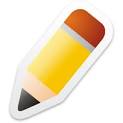  inferir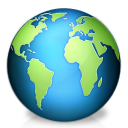 to make an ______________ guesssynonyms: guess, deduceWhen I read a story, I use ______________________ to infer the character traits of the characters.From listening to his _____________ tone of voice, I was able to infer that he was _______________________.FormsFormsFamilyFamilyPresent:I/You/We/They                    inferHe/She/It                             infersPast:                                   inferredContinuous:                      inferringPresent:I/You/We/They                    inferHe/She/It                             infersPast:                                   inferredContinuous:                      inferringNoun: inferenceExample: I made an inference to discover the theme of the text.Noun: inferenceExample: I made an inference to discover the theme of the text.Word PartnersWord PartnersWord PartnersWord Partnersto _____________ the meaning                                                As he spoke, I tried to infer the deeper meaning of                                                                                                     his words.to _____________ why... (e.g. someone does something, something happened, etc.)                                                                                                   Because she wouldn't talk to me, I had to infer why                                                                                                   my friend was upset. to _____________ the meaning                                                As he spoke, I tried to infer the deeper meaning of                                                                                                     his words.to _____________ why... (e.g. someone does something, something happened, etc.)                                                                                                   Because she wouldn't talk to me, I had to infer why                                                                                                   my friend was upset. to _____________ the meaning                                                As he spoke, I tried to infer the deeper meaning of                                                                                                     his words.to _____________ why... (e.g. someone does something, something happened, etc.)                                                                                                   Because she wouldn't talk to me, I had to infer why                                                                                                   my friend was upset. to _____________ the meaning                                                As he spoke, I tried to infer the deeper meaning of                                                                                                     his words.to _____________ why... (e.g. someone does something, something happened, etc.)                                                                                                   Because she wouldn't talk to me, I had to infer why                                                                                                   my friend was upset. 